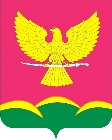 АДМИНИСТРАЦИЯ НОВОТИТАРОВСКОГОСЕЛЬСКОГО ПОСЕЛЕНИЯ ДИНСКОГО РАЙОНАПОСТАНОВЛЕНИЕот 29.12.2021                                                                                              № 705станица НовотитаровскаяО внесении изменений в постановление администрации Новотитаровского сельского поселения Динского района от 22.10.2018 № 440 «Об утверждении муниципальной программы «Обеспечение пожарной безопасности на территории Новотитаровского сельского поселения на 2019-2021 годы»В связи с перераспределением средств финансирования программы, в соответствии с Федеральным законом от 06.10.2003 года №131-ФЗ «Об общих принципах организации местного самоуправления в Российской Федерации», на основании статьи 59 Устава Новотитаровского сельского поселения п о с т а н о в л я ю:1. Внести в постановление администрации Новотитаровского сельского поселения Динского района от 22.10.2018 № 440 «Об утверждении муниципальной программы «Обеспечение пожарной безопасности на территории Новотитаровского сельского поселения на 2019-2021 годы» следующие изменения: 1) Приложение № 1 к программе «Перечень программных мероприятий» изложить в следующей редакции (прилагается).2. Финансово–экономическому отделу администрации Новотитаровского сельского поселения (Кожевникова) предусмотреть финансирование расходов по программе и произвести расходы на мероприятия, предусмотренные программой, в пределах объемов средств, предусмотренных на эти цели в бюджете Новотитаровского сельского поселения на 2020 год.3. Отделу ЖКХ, транспорта, малого и среднего бизнеса администрации Новотитаровского сельского поселения (Бондарь): разместить настоящее постановление на сайте Новотитаровского сельского поселения, обеспечить выполнение мероприятий программы.4. Контроль за выполнением настоящего постановления оставляю за собой.5. Настоящее постановление вступает в силу со дня его подписания.Исполняющий обязанности главы Новотитаровского сельского поселения 	                                     Г.Н. ЧернышПРИЛОЖЕНИЕк постановлению администрации Новотитаровского сельского поселения Динского районаот 29.12.2021 № 705Приложение № 1к программе. Переченьпрограммных мероприятий2019 год2020 год2021 годИсполняющий обязанности начальника отдела ЖКХ транспорта, малого и среднего бизнеса                                             М.М. Бондарь№п/пНаименование мероприятияЦели реализации мероприятийИсточники финансированияФинансирование, тыс.руб1Приобретение наглядной агитации, табличек обеспечение безопасности и улучшение качества охраны жизни и здоровья людейБюджет поселения22,02Техническое обслуживание системы противопожарного видеонаблюдения Снижение количества пожаровБюджет поселения46,0ВсегоВсегоВсего68№п/пНаименование мероприятияЦели реализации мероприятийИсточники финансированияФинансирование, тыс.руб1Приобретение наглядной агитации обеспечение безопасности и улучшение качества охраны жизни и здоровья людейБюджет поселения21,72Техническое обслуживание системы противопожарного видеонаблюденияОбеспечение пожарной безопасности Бюджет поселения45,63Обустройство пожарных пирсовОбеспечение наружного пожаротушенияБюджет поселения77,7ВсегоВсегоВсего145№п/пНаименование мероприятияЦели реализации мероприятийИсточники финансированияФинансирование, тыс.руб1Ремонт, приобретение, установка пожарных гидрантовСнижение количества пожаровБюджет поселения942Техническое обслуживание системы противопожарного видеонаблюденияОбеспечение пожарной безопасности Бюджет поселения51ВсегоВсегоВсего145